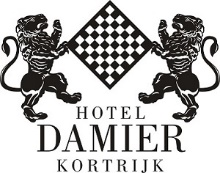 Vakantiejob   Hotelreceptionist(e)   26 juli – 11 augustus U maakt deel uit van een team van receptionisten en werkt alleen aan de Front Office. Daarnaast informeert en coördineert u de andere diensten over de activiteiten in het hotel. U werkt in shifts 7-15u of 15 -23u en ook in het weekend.WerkzaamhedenUw prioriteit is de ontvangst van de gasten en het opvolgen van reservaties. U bent het centrale aanspreekpunt voor de gasten en de verschillende diensten.Vaardighedende gangbare procedures van de receptie (reservaties, check-in, check-out)telefooncentrale, MS Office, email, ...software voor het beheren van reservaties (Cubillis, Protel , OTA en andere)het informeren en coördineren van de andere diensten in het hotelU kan vlot communiceren in het Nederlands, Frans en Engels, zowel mondeling als schriftelijk.	U bent gedreven, resultaatgericht, klantvriendelijk, discreet.U heeft een verzorgd  voorkomen.Graag uw CV mailen naar Catherine Debal -  gm@hoteldamier.bewww.hoteldamier.be